Забележка:Всички видове профили и шайби могат да бъдат изпълнени в цвят по желание на клиента.Профилите могат да бъдат с нестандартна дължина до 12м при индивидуална поръчка над 500лвнапречен разрезимеза листдължинацвятцена за бройцена за бройнапречен разрезимеза листдължинацвятбез ДДСс ДДС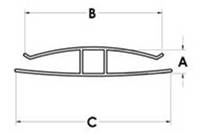 H4
съединителен
профил4 mm6000 mmбезцветен9,3311,20H4
съединителен
профил4 mm6000 mmцветен9,8011,76H6
съединителен
профил6 mm6000 mmбезцветен11,2013,44H6
съединителен
профил6 mm6000 mmцветен11,8714,24H8
съединителен
профил8 mm6000 mmбезцветен11,8714,24H8
съединителен
профил8 mm6000 mmцветен12,5315,04H10
съединителен
профил10 mm6000 mmбезцветен12,5315,04H10
съединителен
профил10 mm6000 mmцветен13,0915,71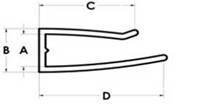 U4
краен профил4 mm2100 mmбезцветен 1,491,79U4
краен профил4 mm2100 mmцветен 1,541,85U6
краен профил6 mm2100 mmбезцветен 1,782,14U6
краен профил6 mm2100 mmцветен 1,842,21U8
краен профил8 mm2100 mmбезцветен 2,052,46U8
краен профил8 mm2100 mmцветен 2,152,58U10
краен профил10 mm2100 mmбезцветен 2,192,63U10
краен профил10 mm2100 mmцветен 2,37 2,84U16
краен профил16 mm2100 mmбезцветен 2,503,00U16
краен профил16 mm2100 mmцветен 2,623,14U20
краен профил20 mm2100 mmбезцветен 2,973,56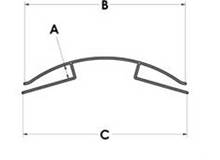 HF 4-6
профил за било4 mm 
6 mm6000 mmбезцветен 16,36 19,62HF 4-6
профил за било4 mm 
6 mm6000 mmцветен 17,43 20,92HF 8-10
профил за било8 mm 
10 mm6000 mmбезцветен 18,43 22,12HF 8-10
профил за било8 mm 
10 mm6000 mmцветен 19,35 23,22HF 16
профил за било16 mm6000 mmбезцветен19,30 23,16 HF 16
профил за било16 mm6000 mmцветен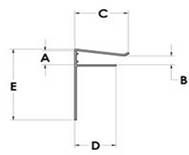 F 4-6стенен
профил 
4-6 mm 
6000 mmбезцветен13,90 16,68 F 4-6стенен
профил 
4-6 mm 
6000 mmцветен14,59 17,51 F 8-10
стенен
профил8-10 mm6000 mmбезцветен16,25 19,50 F 8-10
стенен
профил8-10 mm6000 mmцветен17,06 20,47 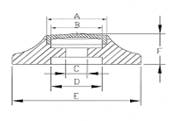 TW
термошайбабройбезцветен0,160,19TW
термошайбабройцветен0,180,22Kквадрапрофил за лед диодна лента3000 mmпрозрачен4,805,76Kквадрапрофил за лед диодна лента3000 mmопал5,286,34Към профила се предлагат тапи и крепежибройпрозрачен0,100,12Към профила се предлагат тапи и крепежибройопал0,110,13